		Proposed changes to P201 and P202		Transmitted by the expert from the United Kingdom on behalf of the working group on improving Annexes 1, 2 and 3 of the GHS	New text is shown in red. Deleted text is shown in strikethrough.Annex 3Section 2		Table A3.2.2:  Codification of prevention precautionary statementsAnnex 3	Section 3Note: This table lists only the precautionary statement that is assigned due to the flammability and the chemical instability of the gas. For the other precautionary statements that are assigned based on the pyrophoricity see the respective table for pyrophoric gas.UN/SCEGHS/35/INF.9/Rev.1Committee of Experts on the Transport of Dangerous Goods	
and on the Globally Harmonized System of Classification
and Labelling of Chemicals	26 April 2018Committee of Experts on the Transport of Dangerous Goods	
and on the Globally Harmonized System of Classification
and Labelling of Chemicals	26 April 2018Sub-Committee of Experts on the Globally Harmonized System of Classification and Labelling of ChemicalsThirty-fifth session Geneva, 4-6 July 2018Item 4 (b) of the provisional agendaHazard communication: 
improvement of annexes 1 to 3 and further rationalization of precautionary statementsCodePrevention precautionary statementsHazard classHazard categoryConditions for use(1)(2)(3)(4)(5)P201DeletedObtain special instructions before use.Explosives (chapter 2.1)Unstable explosiveP201DeletedObtain special instructions before use.Germ cell mutagenicity (chapter 3.5)1A, 1B, 2- omit for consumer products where P202 is used.P201DeletedObtain special instructions before use.Carcinogenicity (chapter 3.6)1A, 1B, 2- omit for consumer products where P202 is used.P201DeletedObtain special instructions before use.Reproductive toxicity (chapter 3.7)1A, 1B, 2- omit for consumer products where P202 is used.P201DeletedObtain special instructions before use.Reproductive toxicity, effects on or via lactation (chapter 3.7)Additional category- omit for consumer products where P202 is used.P202Do not handle until all safety precautions have been read and understood.Do not use until all available safety information is understood: follow all specified safety instructions.Explosives (chapter 2.1)Unstable explosiveP202Do not handle until all safety precautions have been read and understood.Do not use until all available safety information is understood: follow all specified safety instructions.Flammable gases (chapter 2.2)A, B(chemically unstable gases)P202Do not handle until all safety precautions have been read and understood.Do not use until all available safety information is understood: follow all specified safety instructions.Germ cell mutagenicity (chapter 3.5)1A, 1B, 2P202Do not handle until all safety precautions have been read and understood.Do not use until all available safety information is understood: follow all specified safety instructions.Carcinogenicity (chapter 3.6)1A, 1B, 2P202Do not handle until all safety precautions have been read and understood.Do not use until all available safety information is understood: follow all specified safety instructions.Reproductive toxicity (chapter 3.7)1A, 1B, 2P202Do not handle until all safety precautions have been read and understood.Do not use until all available safety information is understood: follow all specified safety instructions.Reproductive toxicity, effects on or via lactation (chapter 3.7)Additional categoryEXPLOSIVES(Chapter 2.1)EXPLOSIVES(Chapter 2.1)EXPLOSIVES(Chapter 2.1)EXPLOSIVES(Chapter 2.1)EXPLOSIVES(Chapter 2.1)EXPLOSIVES(Chapter 2.1)Hazard categorySymbol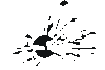 Signal wordHazard statementHazard statementUnstable explosiveExploding bombDangerH200Unstable explosivePrecautionary statementsPrecautionary statementsPrecautionary statementsPrecautionary statementsPreventionResponseStorageDisposalP201
Obtain special instructions before use.P202
Do not use until all available safety information is understood: follow all specified safety instructions.P250
Do not subject to grinding/shock/friction/…
– if the explosive is mechanically sensitive.
…Manufacturer/supplier or the competent authority to specify applicable rough handling.P280
Wear protective gloves/protective clothing/eye protection/face protection/hearing protection/... 
Manufacturer/supplier or the competent authority to specify the appropriate personal protective equipment.P370 + P372 + P380 + P373
In case of fire: Explosion risk. Evacuate area. DO NOT fight fire when fire reaches explosives.P401
Store in accordance with... 
… Manufacturer/supplier or the competent authority to specify local/regional/ national/international regulations as applicable.P503
Refer to manufacturer/supplier/…for information on disposal/recovery/recycling.
… Manufacturer/supplier or the competent authority to specify appropriate source of information in accordance with local/regional/national/international regulations as applicable.FLAMMABLE GASES(Chapter 2.2)(Chemically unstable gases)FLAMMABLE GASES(Chapter 2.2)(Chemically unstable gases)FLAMMABLE GASES(Chapter 2.2)(Chemically unstable gases)FLAMMABLE GASES(Chapter 2.2)(Chemically unstable gases)FLAMMABLE GASES(Chapter 2.2)(Chemically unstable gases)FLAMMABLE GASES(Chapter 2.2)(Chemically unstable gases)FLAMMABLE GASES(Chapter 2.2)(Chemically unstable gases)FLAMMABLE GASES(Chapter 2.2)(Chemically unstable gases)FLAMMABLE GASES(Chapter 2.2)(Chemically unstable gases)FLAMMABLE GASES(Chapter 2.2)(Chemically unstable gases)Hazard categorySymbolSymbolSymbolSignal wordHazard statementHazard statementHazard statementHazard statementHazard statementHazard statement1A, chemically unstable gas AFlameDangerH220
H230Extremely flammable gas
May react explosively even in the absence of airExtremely flammable gas
May react explosively even in the absence of airExtremely flammable gas
May react explosively even in the absence of airExtremely flammable gas
May react explosively even in the absence of airExtremely flammable gas
May react explosively even in the absence of air1A, chemically unstable gas BFlameDangerH220
H231Extremely flammable gas
May react explosively even in the absence of air at elevated pressure and/or temperatureExtremely flammable gas
May react explosively even in the absence of air at elevated pressure and/or temperatureExtremely flammable gas
May react explosively even in the absence of air at elevated pressure and/or temperatureExtremely flammable gas
May react explosively even in the absence of air at elevated pressure and/or temperatureExtremely flammable gas
May react explosively even in the absence of air at elevated pressure and/or temperaturePrecautionary statementsPrecautionary statementsPrecautionary statementsPrecautionary statementsPrecautionary statementsPrecautionary statementsPrecautionary statementsPrecautionary statementsPrecautionary statementsPrecautionary statementsPreventionPreventionPreventionResponseResponseResponseResponseStorageDisposalDisposalP202
Do not handle until all safety precautions have been read and understood. Do not use until all available safety information is understood: follow all specified safety instructions.P210
Keep away from heat, hot surfaces, sparks, open flames and other ignition sources. No smoking.P202
Do not handle until all safety precautions have been read and understood. Do not use until all available safety information is understood: follow all specified safety instructions.P210
Keep away from heat, hot surfaces, sparks, open flames and other ignition sources. No smoking.P202
Do not handle until all safety precautions have been read and understood. Do not use until all available safety information is understood: follow all specified safety instructions.P210
Keep away from heat, hot surfaces, sparks, open flames and other ignition sources. No smoking.P377
Leaking gas fire: Do not extinguish, unless leak can be stopped safely.P381
In case of leakage, eliminate all ignition sources.P377
Leaking gas fire: Do not extinguish, unless leak can be stopped safely.P381
In case of leakage, eliminate all ignition sources.P377
Leaking gas fire: Do not extinguish, unless leak can be stopped safely.P381
In case of leakage, eliminate all ignition sources.P377
Leaking gas fire: Do not extinguish, unless leak can be stopped safely.P381
In case of leakage, eliminate all ignition sources.P403 
Store in a well-ventilated place.GERM CELL MUTAGENICITY(CHAPTER 3.5)GERM CELL MUTAGENICITY(CHAPTER 3.5)GERM CELL MUTAGENICITY(CHAPTER 3.5)GERM CELL MUTAGENICITY(CHAPTER 3.5)GERM CELL MUTAGENICITY(CHAPTER 3.5)GERM CELL MUTAGENICITY(CHAPTER 3.5)GERM CELL MUTAGENICITY(CHAPTER 3.5)GERM CELL MUTAGENICITY(CHAPTER 3.5)GERM CELL MUTAGENICITY(CHAPTER 3.5)Hazard categorySymbol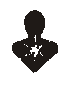 Signal wordHazard statementHazard statementHazard statementHazard statement1 Health hazardDangerH340May cause genetic defects <...>May cause genetic defects <...>May cause genetic defects <...>2Health hazardWarningH341Suspected of causing genetic defects <...>Suspected of causing genetic defects <...>Suspected of causing genetic defects <...><...>   	(state route of exposure if it is conclusively proven that no other routes of exposure cause the hazard)<...>   	(state route of exposure if it is conclusively proven that no other routes of exposure cause the hazard)<...>   	(state route of exposure if it is conclusively proven that no other routes of exposure cause the hazard)<...>   	(state route of exposure if it is conclusively proven that no other routes of exposure cause the hazard)Precautionary statementsPrecautionary statementsPrecautionary statementsPrecautionary statementsPrecautionary statementsPrecautionary statementsPrecautionary statementsPrecautionary statementsPrecautionary statementsPreventionPreventionPreventionResponseResponseResponseResponseStorageDisposalP201
Obtain special instructions before use.
- omit for consumer products where P202 is used.P202
Do not handle until all safety precautions have been read and understood. Do not use until all available safety information is understood: follow all specified safety instructions.P280
Wear protective gloves/protective clothing/eye protection/face protection/hearing protection/... 
Manufacturer/supplier or the competent authority to specify the appropriate personal protective equipment.P201
Obtain special instructions before use.
- omit for consumer products where P202 is used.P202
Do not handle until all safety precautions have been read and understood. Do not use until all available safety information is understood: follow all specified safety instructions.P280
Wear protective gloves/protective clothing/eye protection/face protection/hearing protection/... 
Manufacturer/supplier or the competent authority to specify the appropriate personal protective equipment.P201
Obtain special instructions before use.
- omit for consumer products where P202 is used.P202
Do not handle until all safety precautions have been read and understood. Do not use until all available safety information is understood: follow all specified safety instructions.P280
Wear protective gloves/protective clothing/eye protection/face protection/hearing protection/... 
Manufacturer/supplier or the competent authority to specify the appropriate personal protective equipment.P308 + P313
IF exposed or concerned: Get medical advice/attention.Manufacturer/supplier or the competent authority to select medical advice or attention as appropriate.P308 + P313
IF exposed or concerned: Get medical advice/attention.Manufacturer/supplier or the competent authority to select medical advice or attention as appropriate.P308 + P313
IF exposed or concerned: Get medical advice/attention.Manufacturer/supplier or the competent authority to select medical advice or attention as appropriate.P308 + P313
IF exposed or concerned: Get medical advice/attention.Manufacturer/supplier or the competent authority to select medical advice or attention as appropriate.P405
Store locked upP501
Dispose of contents/container to...
... in accordance with local/regional/national/international regulations (to be specified).
Manufacturer/supplier or the competent authority to specify whether disposal requirements apply to contents, container or both.CARCINOGENICITY(CHAPTER 3.6)CARCINOGENICITY(CHAPTER 3.6)CARCINOGENICITY(CHAPTER 3.6)CARCINOGENICITY(CHAPTER 3.6)CARCINOGENICITY(CHAPTER 3.6)CARCINOGENICITY(CHAPTER 3.6)CARCINOGENICITY(CHAPTER 3.6)CARCINOGENICITY(CHAPTER 3.6)CARCINOGENICITY(CHAPTER 3.6)CARCINOGENICITY(CHAPTER 3.6)Hazard categorySymbolSignal wordHazard statementHazard statementHazard statementHazard statementHazard statement1 Health hazardDangerH350May cause cancer <...>May cause cancer <...>May cause cancer <...>May cause cancer <...>2Health hazardWarningH351Suspected of causing cancer <...>Suspected of causing cancer <...>Suspected of causing cancer <...>Suspected of causing cancer <...><...>	(state route of exposure if it is conclusively proven that no other routes of exposure cause the hazard)<...>	(state route of exposure if it is conclusively proven that no other routes of exposure cause the hazard)<...>	(state route of exposure if it is conclusively proven that no other routes of exposure cause the hazard)<...>	(state route of exposure if it is conclusively proven that no other routes of exposure cause the hazard)<...>	(state route of exposure if it is conclusively proven that no other routes of exposure cause the hazard)Precautionary statementsPrecautionary statementsPrecautionary statementsPrecautionary statementsPrecautionary statementsPrecautionary statementsPrecautionary statementsPrecautionary statementsPrecautionary statementsPrecautionary statementsPreventionPreventionPreventionPreventionResponseResponseResponseResponseStorageDisposalP201
Obtain special instructions before use.
- omit for consumer products where P202 is used.P202
Do not handle until all safety precautions have been read and understood. Do not use until all available safety information is understood: follow all specified safety instructions.P280
Wear protective gloves/protective clothing/eye protection/face protection/hearing protection/...
Manufacturer/supplier or the competent authority to specify the appropriate personal protective equipment.P201
Obtain special instructions before use.
- omit for consumer products where P202 is used.P202
Do not handle until all safety precautions have been read and understood. Do not use until all available safety information is understood: follow all specified safety instructions.P280
Wear protective gloves/protective clothing/eye protection/face protection/hearing protection/...
Manufacturer/supplier or the competent authority to specify the appropriate personal protective equipment.P201
Obtain special instructions before use.
- omit for consumer products where P202 is used.P202
Do not handle until all safety precautions have been read and understood. Do not use until all available safety information is understood: follow all specified safety instructions.P280
Wear protective gloves/protective clothing/eye protection/face protection/hearing protection/...
Manufacturer/supplier or the competent authority to specify the appropriate personal protective equipment.P201
Obtain special instructions before use.
- omit for consumer products where P202 is used.P202
Do not handle until all safety precautions have been read and understood. Do not use until all available safety information is understood: follow all specified safety instructions.P280
Wear protective gloves/protective clothing/eye protection/face protection/hearing protection/...
Manufacturer/supplier or the competent authority to specify the appropriate personal protective equipment.P308 + P313
IF exposed or concerned: Get medical advice/attention.
Manufacturer/supplier or the competent authority to select medical advice or attention as appropriate.P308 + P313
IF exposed or concerned: Get medical advice/attention.
Manufacturer/supplier or the competent authority to select medical advice or attention as appropriate.P308 + P313
IF exposed or concerned: Get medical advice/attention.
Manufacturer/supplier or the competent authority to select medical advice or attention as appropriate.P308 + P313
IF exposed or concerned: Get medical advice/attention.
Manufacturer/supplier or the competent authority to select medical advice or attention as appropriate.P405
Store locked up.P501
Dispose of contents/container to...
... in accordance with local/regional/national/international regulations (to be specified).
Manufacturer/supplier or the competent authority to specify whether disposal requirements apply to contents, container or both.REPRODUCTIVE TOXICITY(CHAPTER 3.7)REPRODUCTIVE TOXICITY(CHAPTER 3.7)REPRODUCTIVE TOXICITY(CHAPTER 3.7)REPRODUCTIVE TOXICITY(CHAPTER 3.7)REPRODUCTIVE TOXICITY(CHAPTER 3.7)REPRODUCTIVE TOXICITY(CHAPTER 3.7)REPRODUCTIVE TOXICITY(CHAPTER 3.7)REPRODUCTIVE TOXICITY(CHAPTER 3.7)REPRODUCTIVE TOXICITY(CHAPTER 3.7)REPRODUCTIVE TOXICITY(CHAPTER 3.7)Hazard categorySymbolSignal wordHazard statementHazard statementHazard statementHazard statementHazard statement1 Health hazardDangerH360May damage fertility or the unborn child <...> <<...>>May damage fertility or the unborn child <...> <<...>>May damage fertility or the unborn child <...> <<...>>May damage fertility or the unborn child <...> <<...>>2Health hazardWarningH361Suspected of damaging fertility or the unborn child <...> <<...>>Suspected of damaging fertility or the unborn child <...> <<...>>Suspected of damaging fertility or the unborn child <...> <<...>>Suspected of damaging fertility or the unborn child <...> <<...>><...>   	(state specific effect if known)<...>   	(state specific effect if known)<...>   	(state specific effect if known)<...>   	(state specific effect if known)<...>   	(state specific effect if known)<<...>> 	(state route of exposure if it is conclusively proven that no other routes of exposure cause the hazard)<<...>> 	(state route of exposure if it is conclusively proven that no other routes of exposure cause the hazard)<<...>> 	(state route of exposure if it is conclusively proven that no other routes of exposure cause the hazard)<<...>> 	(state route of exposure if it is conclusively proven that no other routes of exposure cause the hazard)<<...>> 	(state route of exposure if it is conclusively proven that no other routes of exposure cause the hazard)Precautionary statementsPrecautionary statementsPrecautionary statementsPrecautionary statementsPrecautionary statementsPrecautionary statementsPrecautionary statementsPrecautionary statementsPrecautionary statementsPrecautionary statementsPreventionPreventionPreventionPreventionResponseResponseResponseResponseStorageDisposalP201
Obtain special instructions before use.
- omit for consumer products where P202 is used.P202
Do not handle until all safety precautions have been read and understood. Do not use until all available safety information is understood: follow all specified safety instructions.P280
Wear protective gloves/protective clothing/eye protection/face protection/hearing protection/... 
Manufacturer/supplier or the competent authority to specify the appropriate personal protective equipment.P201
Obtain special instructions before use.
- omit for consumer products where P202 is used.P202
Do not handle until all safety precautions have been read and understood. Do not use until all available safety information is understood: follow all specified safety instructions.P280
Wear protective gloves/protective clothing/eye protection/face protection/hearing protection/... 
Manufacturer/supplier or the competent authority to specify the appropriate personal protective equipment.P201
Obtain special instructions before use.
- omit for consumer products where P202 is used.P202
Do not handle until all safety precautions have been read and understood. Do not use until all available safety information is understood: follow all specified safety instructions.P280
Wear protective gloves/protective clothing/eye protection/face protection/hearing protection/... 
Manufacturer/supplier or the competent authority to specify the appropriate personal protective equipment.P201
Obtain special instructions before use.
- omit for consumer products where P202 is used.P202
Do not handle until all safety precautions have been read and understood. Do not use until all available safety information is understood: follow all specified safety instructions.P280
Wear protective gloves/protective clothing/eye protection/face protection/hearing protection/... 
Manufacturer/supplier or the competent authority to specify the appropriate personal protective equipment.P308 + P313
IF exposed or concerned: Get medical advice/attention.
Manufacturer/supplier or the competent authority to select medical advice or attention as appropriate.P308 + P313
IF exposed or concerned: Get medical advice/attention.
Manufacturer/supplier or the competent authority to select medical advice or attention as appropriate.P308 + P313
IF exposed or concerned: Get medical advice/attention.
Manufacturer/supplier or the competent authority to select medical advice or attention as appropriate.P308 + P313
IF exposed or concerned: Get medical advice/attention.
Manufacturer/supplier or the competent authority to select medical advice or attention as appropriate.P405
Store locked up.P501
Dispose of contents/container to...
... in accordance with local/regional/national/international regulations (to be specified).
Manufacturer/supplier or the competent authority to specify whether disposal requirements apply to contents, container or both.REPRODUCTIVE TOXICITY(CHAPTER 3.7)(effects on or via lactation)REPRODUCTIVE TOXICITY(CHAPTER 3.7)(effects on or via lactation)REPRODUCTIVE TOXICITY(CHAPTER 3.7)(effects on or via lactation)REPRODUCTIVE TOXICITY(CHAPTER 3.7)(effects on or via lactation)REPRODUCTIVE TOXICITY(CHAPTER 3.7)(effects on or via lactation)REPRODUCTIVE TOXICITY(CHAPTER 3.7)(effects on or via lactation)REPRODUCTIVE TOXICITY(CHAPTER 3.7)(effects on or via lactation)REPRODUCTIVE TOXICITY(CHAPTER 3.7)(effects on or via lactation)REPRODUCTIVE TOXICITY(CHAPTER 3.7)(effects on or via lactation)Hazard categorySymbolSymbolSignal wordHazard statementHazard statementHazard statementHazard statementHazard statement(additional)No symbolNo symbolNo signal wordH362H362May cause harm to breast-fed childrenMay cause harm to breast-fed childrenMay cause harm to breast-fed childrenPrecautionary statementsPrecautionary statementsPrecautionary statementsPrecautionary statementsPrecautionary statementsPrecautionary statementsPrecautionary statementsPrecautionary statementsPrecautionary statementsPreventionPreventionPreventionResponseResponseResponseStorageStorageDisposalP201
Obtain special instructions before use.
- omit for consumer products where P202 is used.P202
Do not handle until all safety precautions have been read and understood. Do not use until all available safety information is understood: follow all specified safety instructions.P260
Do not breathe dusts or mists.
– if inhalable particles of dusts or mists may occur during use. P263
Avoid contact during pregnancy and while nursing.P264
Wash … thoroughly after handling.
…Manufacturer/supplier or the competent authority to specify parts of the body to be washed after handling.P270
Do not eat, drink or smoke when using this product.P201
Obtain special instructions before use.
- omit for consumer products where P202 is used.P202
Do not handle until all safety precautions have been read and understood. Do not use until all available safety information is understood: follow all specified safety instructions.P260
Do not breathe dusts or mists.
– if inhalable particles of dusts or mists may occur during use. P263
Avoid contact during pregnancy and while nursing.P264
Wash … thoroughly after handling.
…Manufacturer/supplier or the competent authority to specify parts of the body to be washed after handling.P270
Do not eat, drink or smoke when using this product.P201
Obtain special instructions before use.
- omit for consumer products where P202 is used.P202
Do not handle until all safety precautions have been read and understood. Do not use until all available safety information is understood: follow all specified safety instructions.P260
Do not breathe dusts or mists.
– if inhalable particles of dusts or mists may occur during use. P263
Avoid contact during pregnancy and while nursing.P264
Wash … thoroughly after handling.
…Manufacturer/supplier or the competent authority to specify parts of the body to be washed after handling.P270
Do not eat, drink or smoke when using this product.P308 + P313
IF exposed or concerned: Get medical advice/attention.
Manufacturer/supplier or the competent authority to select medical advice or attention as appropriate.P308 + P313
IF exposed or concerned: Get medical advice/attention.
Manufacturer/supplier or the competent authority to select medical advice or attention as appropriate.P308 + P313
IF exposed or concerned: Get medical advice/attention.
Manufacturer/supplier or the competent authority to select medical advice or attention as appropriate.